VÝZVA PRO DROBNÉ PRŮMYSLOVÉ PODNIKYAgentura CzechInvest zveřejnila předběžné podmínky plánované výzvy na podporu nákupu strojů pro drobné podnikatele. MAS ORLICKO pro žadatele na svém území poskytuje informační a konzultační podporu v této oblasti a hledá potenciálně vhodné projektové záměry. 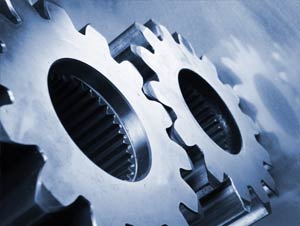 Žádosti o podporu svých projektů mohou předkládat podnikatelé ve vymezených ekonomických činnostech (zpracovatelský průmysl, stavebnictví, informační a komunikační činnosti a další), kteří hodlají realizovat svůj projekt na území MAS ORLICKO, zaměstnávají méně než 10 pracovníků a jejich podnikatelská historie není k datu podání žádosti starší 3 let. Na co je možné žádat: Podpora je zaměřena na nákup nového strojního vybavení. Příklady vhodných aktivit:dlouhodobý hmotný majetek - nákup strojů, zařízení, technologií, HW, které nebyly předmětem odpisu, včetně nezbytného software zajišťujícího jejich funkčnostdlouhodobý nehmotný majetek - náklady na pořízení patentových licencí nezbytných pro řádný provoz strojů a zařízení pořízených v rámci předmětného projektu Poskytovaná výše podpory:Podpora je poskytována formou dotace do 45% způsobilých výdajů.Dotace je poskytována ve výši 100 – 225 tis. Kč. Bližší informace a konzultace:MAS ORLICKO, Ing. Tomáš Vacenovský, tel.: 775 311 363, mail: vacenovsky@mas.orlicko.czOficiální vyhlášení výzvyčerven 2015Příjem žádostíčerven – říjen 2015Realizace projektudo 30. 6. 2016